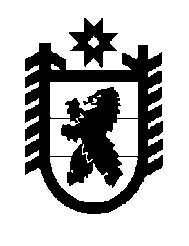 Российская Федерация Республика Карелия    РАСПОРЯЖЕНИЕГЛАВЫ РЕСПУБЛИКИ КАРЕЛИЯВнести в состав Совета по улучшению инвестиционного климата в Республике Карелия, утвержденный распоряжением Главы Республики Карелия от 17 июня 2013 года № 177-р (Собрание законодательства Республики Карелия, 2013, № 6, ст. 996; 2014, № 9, ст. 1606), следующие изменения: включить в состав Совета следующих лиц: Баженов Д.В. – исполняющий обязанности первого заместителя Министра строительства, жилищно-коммунального хозяйства и энергетики Республики Карелия;Галашева С.В. – заместитель руководителя Управления Федеральной налоговой службы по Республике Карелия (по согласованию);Гришкова В.Н. – исполнительный директор Гарантийного фонда Республики Карелия (фонд поручительств) (по согласованию);Дроздов В.В. – Председатель Государственного комитета Республики Карелия по транспорту;Кондратьева А.М. – директор филиала Федерального государственного бюджетного учреждения «Федеральная кадастровая палата Федеральной службы государственной регистрации, кадастра и картографии» по Республике Карелия (по согласованию);Никифоров Д.А. – Председатель Государственного комитета Республики Карелия по развитию информационно-коммуникационных технологий;Позднякова А.В. – генеральный директор открытого акционерного общества «Корпорация развития Республики Карелия» (по согласованию);Титов И.А. – заместитель Министра экономического развития Республики Карелия, секретарь Совета;Хидишян Е.А. – Министр здравоохранения и социального развития Республики Карелия;указать новые должности следующих членов Совета:Тельнов О.В. – первый заместитель Главы Республики Карелия, заместитель председателя Совета;    Улич В.В. – заместитель Главы Республики Карелия по социальным вопросам;Телицын В.Л. – Министр сельского, рыбного и охотничьего хозяйства Республики Карелия;Воронов А.М. – Министр по делам молодежи, физической культуре и спорту Республики Карелия;Косарев Д.Б. – Председатель Государственного комитета Республики Карелия по управлению государственным имуществом и организации закупок;Максимов А.А. – исполняющий обязанности Министра финансов Республики Карелия;   3) исключить из состава Совета Громова О.Ю., Алимпиева С.В., Мануйлова Г.Н.          Глава Республики  Карелия                                                               А.П. Худилайненг. Петрозаводск18 февраля 2016 года№ 55-р